教师个人主页系统使用说明访问方式:前台地址：jszy.seu.edu.cn管理地址：jszy.seu.edu.cn/login.jsp维护教师信息输入用户密码后，进入这个界面，维护相关信息即可；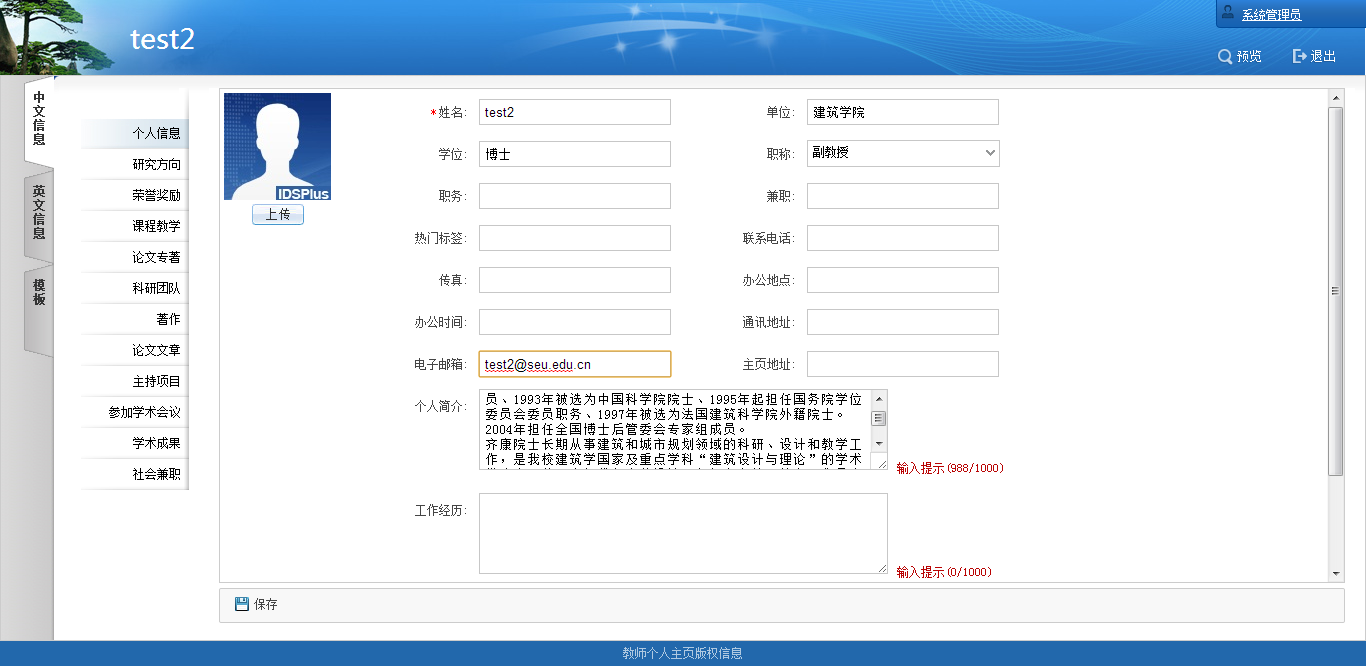 这个界面可以维护英文版信息：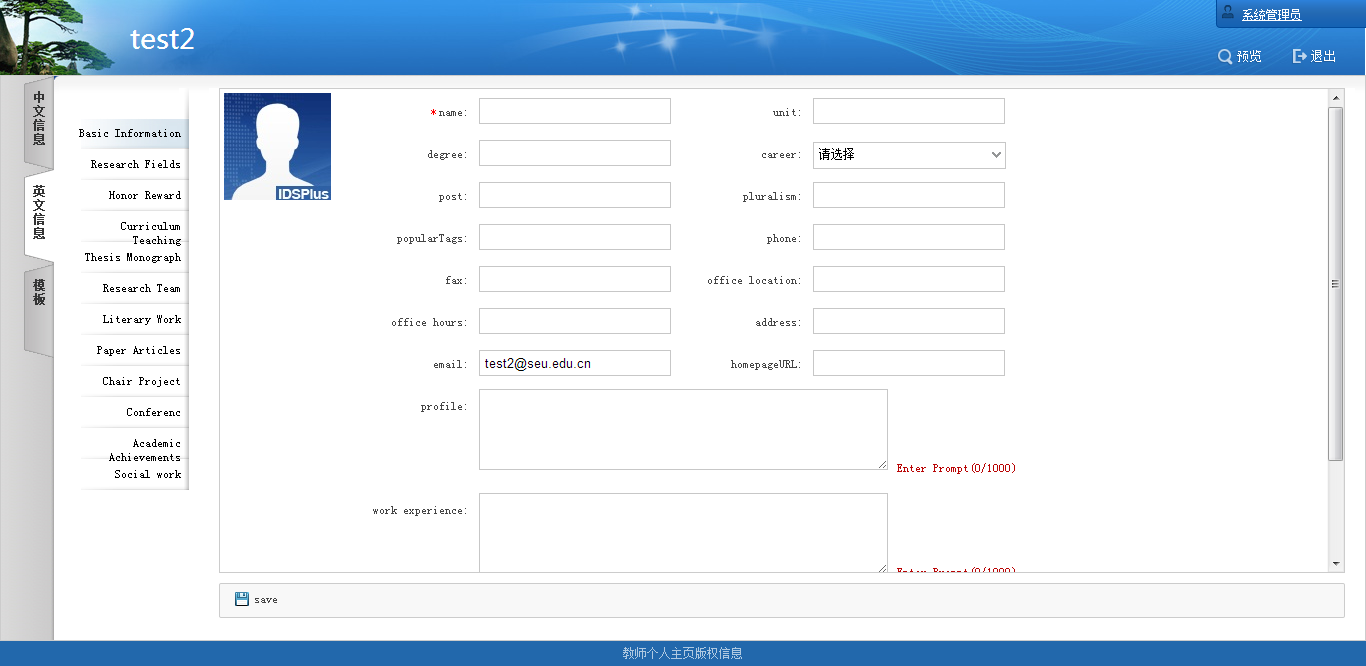 这个界面可以更换风格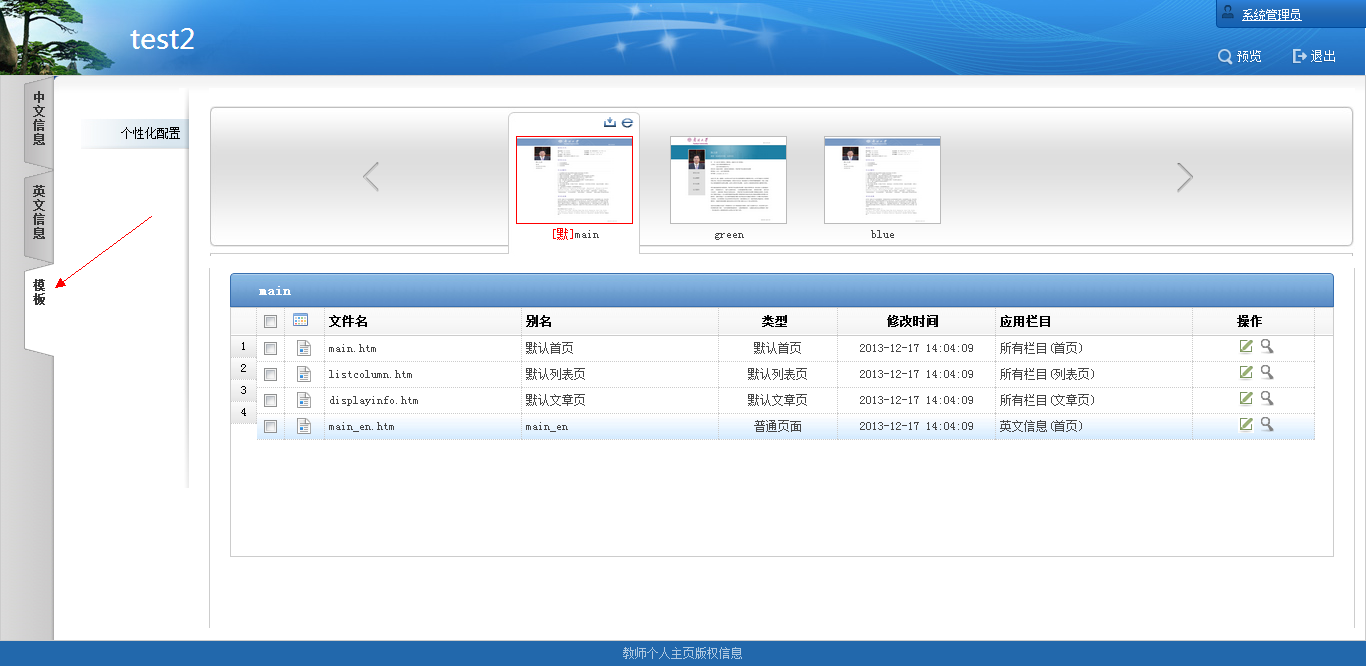 说明：科研团队  要列出所带硕士、博士研究生名单（为随后学生主页实施提供展示平台）